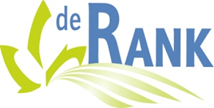 Protocol  Medicijnverstrekking en medische handelingen 
versie: juni 2015Inhoudsopgave Voorwoord Leerkrachten op school worden regelmatig geconfronteerd met leerlingen die klagen over pijn die meestal met eenvoudige middelen te verhelpen is, zoals hoofdpijn, buikpijn, oorpijn of pijn door een insectenbeet. Daarnaast krijgen leerkrachten in toenemende mate het verzoek van ouders of verzorgers om hun kinderen door de arts voorgeschreven medicatie toe te dienen. En steeds vaker wordt er werkelijk medisch handelen van leerkrachten verwacht zoals het geven van sondevoeding, toedienen van een injectie, het prikken van een bloedsuiker etcetera. Het uitvoeren van medische handelingen op school brengt risico’s met zich mee, ook op juridisch gebied. Het is van belang dat er in deze situaties gehandeld wordt  volgens een vooraf afgesproken en ondertekend protocol. 
Dit protocol is gebaseerd op een protocol uit 2007 dat destijds tot stand kwam na overleg met: Landelijke vereniging van Artsen in Dienstverband (LAD);Stichting Rechtsbijstand Gezondheidszorg (SRG);Vereniging van Artsen (VVAA);Nederlandse Vereniging Jeugdgezondheidszorg (NVJG);Inspectie Jeugdgezondheidszorg (inspectie JGZ) .In de bijlagen bij dit protocol treft u formats voor toestemmingsformulieren, een bekwaamheidsverklaring en richtlijnen voor handelen bij een calamiteit.Soorten medische handelingen op school Handelingen waarvoor de wet BIG niet geldtBijvoorbeeld het geven van medicijnen, dat kan zijn het geven van een ‘paracetamolletje’ of andere medicijnen bijvoorbeeld een zetpil bij een epilepsieaanval, het behandelen van een insectenbeet met bijvoorbeeld azaron, etcetera.   Handelingen waarvoor de wet BIG wel geldtBijvoorbeeld het geven van injecties en het toedienen van sondevoeding. Deze mogen slechts worden uitgevoerd door artsen en verpleegkundigen. Delegeren van het verrichten van deze handelingen aan leerkrachten moet met grote zorgvuldigheid worden omgeven. Een specialist kan een leerkracht handelingsbekwaam achten. Dit heeft echter niet het gevolg dat de leerkracht niet meer aansprakelijk is voor zijn handelen; deze blijft aansprakelijk. Een arts kan een leerkracht handelingsbekwaam achten en deze bekwaamheid ondersteunen met een ondertekende verklaring van bekwaamheid. De arts is dan mede verantwoordelijk.  Het hebben van een medisch handelingsprotocol is belangrijk op school. Het volgen van de werkwijze van het protocol sluit derhalve niet uit dat de leerkracht aansprakelijk gesteld en vervolgd zou kunnen worden bij calamiteiten. Het betreft dan een civielrechtelijke aansprakelijkheid. Zelfs als ouders de leerkracht toestemming hebben gegeven tot het uitvoeren van medische handelingen bij hun kind kan de leerkracht verantwoordelijk worden gesteld. Bij de aansprakelijkheidsverzekering die de school heeft afgesloten zijn de risico’s die verbonden zijn aan het uitvoeren van medische handelingen meeverzekerd. 
Mocht zich onverhoopt ten gevolge van een medische handeling een calamiteit voordoen stel u dan direct in verbinding met de huisarts en/of specialist van het kind. Bel bij een ernstige situatie direct het landelijk alarmnummer 112. Zorg ervoor dat u alle relevante gegevens van het kind bij de hand heeft, zoals: naam, geboortedatum, adres, huisarts en specialist van het kind. Meldt verder bij welke handeling de calamiteit zich heeft voorgedaan en welke verschijnselen bij het kind waarneembaar zijn. De schoolleiding wil  medewerking verlenen aan het geven van medicijnen of het uitvoeren van een medische (BIG) handeling. Voor de individuele leraar geldt dat hij/zij mag weigeren handelingen (al dan niet vallend onder de wet BIG) uit te voeren waarvoor hij zich niet bekwaam acht. Dit is conform het arbeidsrecht.De wet BIG is niet van toepassing indien er sprake is van een noodsituatie. Iedere burger wordt dan geacht te helpen naar beste weten en kunnen.  Medicijnverstrekking en medisch handelen Leraren op school worden regelmatig geconfronteerd met leerlingen die klagen over pijn die meestal met eenvoudige middelen te verhelpen is, zoals hoofdpijn, buikpijn, oorpijn of pijn ten gevolge van een insectenbeet. Ook krijgt de schoolleiding steeds vaker het verzoek van ouder(s)/verzorger(s) om hun kinderen de door een arts voorgeschreven medicijnen toe te dienen. Voor de leesbaarheid van het stuk zullen we hierna spreken over ouders wanneer wij ouder(s) en verzorger(s) bedoelen. Een enkele keer wordt medisch handelen van leraren gevraagd zoals het geven van sondevoeding of het geven van een injectie. Dit zijn handelingen die vallen onder de wet BIG.   Het toedienen van een zetpil (suppositorium) valt niet onder deze handelingen.  De schoolleiding aanvaardt met het verrichten van dergelijke handelingen een aantal verantwoordelijkheden. Leraren begeven zich dan op een terrein waarvoor zij niet gekwalificeerd zijn. Met het oog op de gezondheid van het kind is het van groot belang dat zij in dergelijke situaties zorgvuldig handelen. Zij moeten daarbij over de vereiste bekwaamheid beschikken. Leraren en schoolleiding moeten zich realiseren dat, wanneer zij fouten maken of zich vergissen zij voor medische handelingen aansprakelijk gesteld kunnen worden. Op de volgende pagina’s volgt een verdere beschrijving. In de bijlagen vindt u het betreffende toestemmingsformulier en/of bekwaamheidsverklaring. Wij adviseren u deze, indien van toepassing,  te gebruiken.  Heeft u naar aanleiding van dit protocol nog vragen dan kunt u zich wenden tot de plaatselijke GGD. Het kind wordt ziek op school Indien een leerling ziek wordt of een ongeluk krijgt op school moet de leraar direct bepalen hoe hij moet handelen. Regelmatig komt een kind ’s morgens gezond op school en krijgt tijdens de lesuren last van hoofd -,  buik - of oorpijn. Ook kan het kind bijvoorbeeld door een insect gestoken worden. Een leraar verstrekt dan vaak -zonder toestemming of medeweten van ouders- een ‘paracetamolletje’ of wrijft Azaron op de plaats van een insectenbeet.  In zijn algemeenheid is een leraar niet deskundig om een juiste diagnose te stellen. De grootst mogelijke terughoudendheid is hier dan ook geboden. Uitgangspunt moet zijn dat een kind dat ziek is, naar huis moet.  De schoolleiding zal, in geval van ziekte, altijd contact op moeten nemen met de ouders om te overleggen wat er dient te  gebeuren (is er iemand thuis om het kind op te vangen, wordt het kind gehaald of moet het gebracht worden, moet het naar de huisarts, etc.?). Ook wanneer een leraar inschat dat het kind met een eenvoudig middel geholpen kan worden, is het gewenst om eerst contact te zoeken met de ouders. Wij adviseren u het kind met de ouders te laten bellen. Vraag daarna om toestemming aan de ouders om een bepaald middel te verstrekken. Problematisch is het wanneer de ouders en andere, door de ouders aangewezen vertegenwoordigers, niet te bereiken zijn. Het kind kan niet naar huis gestuurd worden zonder dat daar toezicht is. Ook kunnen  medicijnen niet met toestemming van de ouders verstrekt worden. De leraar kan dan besluiten, eventueel na overleg met een collega, om zelf een eenvoudig middel te geven. Daarnaast moet hij inschatten of niet alsnog een (huis)arts geraadpleegd moet worden. Raadpleeg bij twijfel altijd een arts. Zo kan bijvoorbeeld een ogenschijnlijk eenvoudige hoofdpijn een uiting zijn van een veel ernstiger ziektebeeld. Het blijft dan zaak het kind voortdurend te observeren. Enkele zaken waar u op kunt letten zijn: toename van pijn; misselijkheid;verandering van houding (bijvoorbeeld in elkaar krimpen);verandering van de huid (bijvoorbeeld erg bleke of hoogrode kleur) enverandering van gedrag (bijvoorbeeld onrust, afnemen van alertheid). Realiseer u dat u geen arts bent en raadpleeg bij twijfel altijd een (huis)arts. Dit geldt met name wanneer de pijn blijft of de situatie verergert. De zorgvuldigheid die u hierbij in acht moet nemen is dat u handelt alsof het uw eigen kind is. Het verstrekken van medicijnen op verzoek  Kinderen krijgen soms medicijnen of andere middelen voorgeschreven die zij een aantal malen per dag moeten gebruiken, dus ook tijdens lesuren. Te denken valt bijvoorbeeld aan pufjes voor astma, antibiotica, of zetpillen bij toevallen ( een aanval van epilepsie). Ouders kunnen aan schoolleiding en leerkracht vragen deze middelen te verstrekken. Schriftelijke toestemming van de ouders is hierbij noodzakelijk. Meestal gaat het niet alleen om eenvoudige middelen, maar ook om middelen die bij onjuist gebruik tot schade van de gezondheid van het kind kunnen leiden. Leg daarom schriftelijk vast om welke medicijnen het gaat, hoe vaak en in welke hoeveelheden ze moeten worden toegediend en op welke wijze dat dient te geschieden. Leg verder de periode vast waarin de medicijnen moeten worden verstrekt. Ouders geven hierdoor duidelijk aan wat zij van de schoolleiding en de leraren verwachten opdat zij op hun beurt weer precies weten wat ze moeten doen en waar ze verantwoordelijk voor zijn. Wanneer het gaat om het verstrekken van medicijnen gedurende een lange periode moet regelmatig met ouders overlegd worden over de ziekte en het daarbij behorende medicijngebruik op school. Enkele praktische adviezen: neem de medicijnen alleen in ontvangst wanneer ze in de originele verpakking zitten en uitgeschreven zijn op naam van het betreffende kind;lees goed de bijsluiter zodat u op de hoogte bent van eventuele bijwerkingen van het medicijn ennoteer, per keer, op een aftekenlijst dat u het medicijn aan het betreffende kind gegeven heeft. Als een kind niet goed op een medicijn reageert of als er onverhoopt toch een fout is gemaakt bij het toedienen van een medicijn, bel dan direct de huisarts of specialist in het ziekenhuis.  Bel bij een ernstige situatie direct het landelijk alarmnummer 112.  Zorg er altijd voor dat u alle relevante gegevens bij de hand hebt, zoals: naam, geboortedatum, adres, huisarts en/of specialist van de leerling, de medicatie die is toegediend, welke reacties het kind vertoont  en  eventueel welke fout is gemaakt. Het opbergen van medicijnen op schoolHet bewaren van medicijnen op school moet tot een minimum worden beperkt. Het is verstandig hiervoor één persoon aan te wijzen die verantwoordelijk is voor het beheer. De medicijnen worden in een afgesloten medicijnkast (koelkast indien dit nodig is)  in de klas bewaard. In geen geval medicijnen bewaren in het bureau van de leerkracht. De bureaula gaat te vaak open en het gevaar kan bestaan dat leerlingen de medicijnen kunnen meenemen.  Het verrichten van medische handelingen Het is van groot belang dat een langdurig ziek kind of een kind met een bepaalde handicap zoveel mogelijk gewoon naar school gaat. Het kind heeft contact met leeftijdsgenootjes, neemt deel aan het normale leven van alledag op school en wordt daardoor niet de hele dag herinnerd aan zijn handicap of ziek zijn. Gelukkig zien steeds meer scholen in hoe belangrijk het is voor het psychosociaal welbevinden van het langdurig zieke kind om, indien dat maar enigszins mogelijk is, het naar school te laten gaan. In uitzonderlijke gevallen zullen ouders aan schoolleiding en leraren vragen BIG - handelingen te verrichten. Te denken valt daarbij aan het geven van sondevoeding, het meten van de bloedsuikerspiegel bij suikerpatiënten door middel van een vingerprikje. In uitzonderlijke situaties, vooral als er sprake is van een situatie die al langer bestaat, wordt door de ouders wel eens een beroep op schoolleiding en leraren gedaan. Het zal duidelijk zijn dat de ouders voor dergelijke ingrijpende handelingen hun toestemming moeten geven. Zonder toestemming van de ouders kan een schoolleiding of leraar al helemaal niets doen. Gezien de ingrijpendheid van de handelingen moet een schoolleiding een schriftelijke toestemming van de ouders vragen. Wettelijke regels De Wet Beroepen in de Individuele Gezondheidszorg (Wet BIG) regelt wie wat mag doen in de Gezondheidszorg. De wet BIG is bedoeld voor beroepsbeoefenaren in de gezondheidszorg en geldt als zodanig niet voor onderwijzend personeel. Dat neemt niet weg dat in deze wet een aantal waarborgen worden gegeven voor een goede uitoefening van de beroepspraktijk aan de hand waarvan ook een aantal regels te geven zijn voor schoolbesturen en leraren als het gaat om in de wet BIG genoemde medische handelingen. Bepaalde medische handelingen - de zogenaamde voorbehouden handelingen - mogen alleen worden verricht door artsen. Anderen dan artsen kunnen deze medische handelingen alleen verrichten in opdracht van een arts. De betreffende arts moet zich er dan van vergewissen dat degene die niet bevoegd is, wel de bekwaamheid bezit om die handelingen te verrichten. Leraren vallen niet onder de wet BIG. Deze geldt alleen voor medische - en paramedische beroepen. Soms worden leraren betrokken bij de zorg rond een ziek kind en worden daarmee partners in de zorg. In zo’n geval kan het voorkomen dat leraren gevraagd wordt om een medische handeling bij een kind uit te voeren. In deze situatie is de positie van de leraar een bijzondere, die met zorgvuldigheid benaderd moet worden. De leraar moet een gedegen instructie krijgen hoe hij de BIG - handeling moet uitvoeren van een BIG-geregistreerde professional (meestal de behandelend arts of verpleegkundige). Het naar tevredenheid uitvoeren van deze handeling moet door deze BIG-geregistreerde professional schriftelijk worden vastgelegd (met handtekening) in een bekwaamheidsverklaring. Op deze manier  wordt een zo optimaal mogelijke zekerheid aan kind, ouders, leraar en schoolleiding gewaarborgd. Ook voor de verzekeraar van de school zal duidelijk zijn dat er zo zorgvuldig mogelijk is gehandeld. Dit betekent dat een leraar in opdracht van een arts moet handelen die hem bekwaam heeft verklaard voor het uitvoeren van een BIG -handeling. Een arts, of een door hem aangewezen en geïnstrueerde vertegenwoordiger, geeft een bekwaamheidsverklaring af met het oog op eventuele aansprakelijkheden. Een leraar is en blijft verantwoordelijk voor zijn handelen, ook al heeft hij een bekwaamheidsverklaring van een arts. Hij kan hiervoor civielrechtelijk aangesproken worden. Het schoolbestuur is echter verantwoordelijk voor datgene wat de leraar doet. Kan een schoolbestuur een bekwaamheidsverklaring van een arts overleggen, dan kan niet bij voorbaat worden aangenomen dat de schoolleiding onzorgvuldig heeft gehandeld. Het is dus van belang om deze bekwaamheidsverklaring schriftelijk vast te leggen en ook steeds na te gaan of de leraar zich daarnaast ook bekwaam acht. Een leraar die wel een bekwaamheidsverklaring heeft, maar zich niet bekwaam acht - bijvoorbeeld omdat hij deze handeling al een hele tijd niet heeft verricht - zal deze handeling eveneens niet dienen uit te voeren. Een leraar die onbekwaam en/of zonder opdracht van een arts deze handelingen verricht is niet alleen civielrechtelijk aansprakelijk (betalen van schadevergoeding), maar ook strafrechtelijk (mishandeling). Het schoolbestuur kan op zijn beurt als werkgever eveneens civiel - en strafrechtelijk aansprakelijk gesteld worden. Een leerkracht is dus ten allen tijde aansprakelijk te stellen indien er een calamiteit heeft plaats gevonden ten gevolge van zijn handelen. Echter met dien verstande dat bij zorgvuldig handelen met een bekwaamheidsverklaring van een arts tot het verrichten van een  voorbehouden medische handeling (BIG) het wel degelijk zal uitmaken voor de juridische beoordeling in geval van een calamiteit of er zorgvuldig is gehandeld. Met andere woorden, of er een bekwaamheidsverklaring aanwezig was en een toestemmingsverklaring van de ouders tot het verrichten van de verrichte BIG handeling. De arts die de verklaring gaf is hiermee immers ook verantwoordelijk. Een schoolbestuur heeft het recht geen medewerking te geven aan het verrichten van medische handelingen (BIG) door leerkrachten op school.  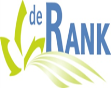 Bijlage  - Het kind wordt ziek op school Het kan voorkomen dat uw kind tijdens het verblijf op school ziek wordt, zich verwondt, door een insect wordt gestoken etc. In zo’n geval zal de school altijd contact opnemen met de ouders, verzorgers of met een andere, door hen aangewezen, personen. Een enkele keer komt het voor dat deze niet te bereiken zijn. Als deze situatie zich voordoet zal de leraar een zorgvuldige afweging maken of uw kind gebaat is met een ‘eenvoudige’ pijnstiller of dat een arts geconsulteerd moet worden. Als u met bovenstaande akkoord gaat, wilt u dan dit formulier invullen. Ondergetekende gaat akkoord met bovengenoemde handelwijze ten behoeve van: naam leerling: 	 geboortedatum: 	Mijn kind is overgevoelig voor de volgende zaken: MEDICIJNEN: naam ………………………………………………………………………………………………………..
	 ONTSMETTINGSMIDDELEN: naam: ………………………………………………………………………………..
SMEERSELTJES tegen bijvoorbeeld insectenbeten: naam: ……………………………………………..
PLEISTERS: naam: …………………………………………………………………………………………………………..
OVERIG: naam: ………………………………………………………………………………………………………………Geeft u eventuele veranderingen zo spoedig mogelijk doorgeven aan de directie van de school. Het is zeer belangrijk dat deze gegevens actueel zijn. 
Ondergetekende,
naam:	
ouder/verzorger van:	 
plaats:	
datum:	 
Handtekening:	 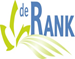 Bijlage - Het verstrekken van medicijnen op verzoek Ondergetekende geeft toestemming voor het toedienen van de hieronder omschreven medicijn(en) aan:  
naam leerling: 	………………geboortedatum:	 telefoon thuis / werk:	naam, tel no. huisarts: 	naam, tel no. specialist:	.De medicijnen zijn nodig voor: ……………………………….…………………………………………………………………………………..Naam van het medicijn: ……………………………………………………………………………………………………………..................Medicijn dient dagelijks te worden toegediend op onderstaande tijden: …… uur / …… uur / …… uur / …… uur 
(Anders: 
Geef aan in welke specifieke situatie het toegediend mag worden …………………………………………………………………………………………………………….……………………………………………………) G D Dosering van het medicijn: ………………………………………………………………………………………………………………………..Wijze van toediening: ………………………………………………………………………………………………………………………………..Wijze van bewaren: …………………………………………………………………………………………………………………………………..Controle op vervaldatum door: (naam, functie)	Ondergetekende, ouder/verzorger van genoemde leerling, geeft hiermee aan de school c.q de hieronder genoemde leraar die daarvoor een medicijninstructie heeft gehad, toestemming voor het toedienen van de bovengenoemde medicijnen: naam: 	
ouder/verzorger:	
plaats	 
datum:	
Handtekening:	 
Ouders zorgen voor een adequate instructie voor het verstrekken van de medicijnen.
Bijlage - Uitvoeren van medische handelingen Ondergetekende geeft toestemming voor uitvoering van de zogenoemde ‘medische voorbehouden handeling’ op school bij: naam leerling: .	geboortedatum:.	 telefoon thuis / werk:	naam, tel. no huisarts: 	naam, tel no. specialist:	Beschrijving van de ziekte waarvoor de medische handeling op school bij de leerling nodig is: Omschrijving van de uit te voeren ‘medische handeling’: De ‘medische handeling’ moet dagelijks worden uitgevoerd op onderstaande tijden: …… uur / …… uur / …… uur / ……uur 
(Anders:De ‘medische handeling’ mag alleen worden uitgevoerd in de hieronder nader omschreven situatie: …………………………………………………………………………………………………………………………………….)Manier waarop de ‘medische handeling’ moet worden uitgevoerd: Bekwaamheidsverklaring aanwezig (omcirkelen hetgeen van toepassing is):    ja / nee Instructie medisch handelen Instructie van de ‘medische handeling’ + controle op de juiste uitvoering is gegeven op (datum)……………..Door:  (Naam, functie, instelling) ………………………………………………………………………………………………………………..
Aan: (naam) ……………………………………………………………………………………………………………………………………………….. 	 Ondergetekende,
naam: 	 
ouder/verzorger:	
plaats:	
datum:	.  
Handtekening: 	
Bijlage 4 - Bekwaamheidsverklaring Ondergetekende, bevoegd tot het uitvoeren van de hieronder beschreven handeling verklaart dat, (naam werknemer):	functie: 	werkzaam aan/bij:	 na instructie door ondergetekende, in staat is bovengenoemde handeling bekwaam uit te voeren. De handeling moet worden uitgevoerd ten behoeve van: (naam leerling): 	 geboortedatum:	Het uitvoeren van bovengenoemde handeling is voor de leerling noodzakelijk wegens: De hierboven beschreven handeling mag alleen worden uitgevoerd op de tijdstippen waarop de leerling op school aanwezig is. De hierboven beschreven handeling moet worden uitgevoerd gedurende de periode: Ondergetekende,naam: 	
functie: 	
werkzaam aan/bij:.	
plaats:	datum:.	
Handtekening:	 
Bijlage - Handelen bij calamiteiten Richtlijnen Indien zich calamiteiten voordoen ten gevolge van het toedienen van medicijnen of het uitvoeren van een medische (BIG) handeling bij een kind, volgen hieronder richtlijnen:Laat het kind niet alleen. Probeer rustig te blijven.  Observeer het kind goed en probeer het gerust te stellen Waarschuw een volwassene voor bijstand (of laat één van de kinderen een volwassene ophalen, waarbij u duidelijk instrueert wat het kind tegen de volwassene moet zeggen) Bel direct de huisarts en/of de specialist van het kind Bel bij een ernstige situatie direct het landelijk alarmnummer 112 Geef door naar aanleiding van welk medicijn of ‘medische’ handeling de calamiteit zich heeft voorgedaan (eventueel welke fout is gemaakt) Zorg ervoor dat u alle relevante gegevens van het kind bij de hand hebt (of laat ze direct door iemand opzoeken) zoals: Naam van het kind. Geboortedatum. Adres. Telefoonnummer van ouders en/of andere, door de ouders aangewezen persoon. Naam + telefoonnummer van huisarts c.q specialist. Ziektebeeld waarvoor medicijnen of medische handeling nodig zijn. Bel de ouders (bij geen gehoor een andere, door de ouders aangewezen persoon): Leg kort en duidelijk uit wat er gebeurd is. Vertel, indien bekend, wat de arts heeft gedaan/gezegd. In geval van opname, geef door naar welk ziekenhuis het kind is gegaan. 